Why oral health and dental care has been neglected so far?Oral health is a serious issue which remains neglected by the people; unaware about its importance in overall health, quality of life and wellbeing. WHO defines oral health as “a state of being free from chronic mouth and facial pain, oral and throat cancer, oral infection and sores, periodontal (gum) disease, tooth decay, tooth loss, and other diseases and disorders that limit an individual’s capacity in biting, chewing, smiling, speaking, and psychosocial wellbeing”.Increasing urbanization and change in lifestyle has led to a rapid increase in oral diseases like tooth decay, gum diseases, oro- dental trauma, oral cancer, cleft lip and palate, oral manifestation of HIV and tooth loss. Oral health problems affects people throughout their life targeting different population and age group throughout world; depending on their eating habits, poor dental care/ oral hygiene, unhealthy diet, diet including high content of free sugars, tobacco use, smoking , exposer to fluoride, consumption of alcohol and many other things that are directly and indirectly affecting overall health.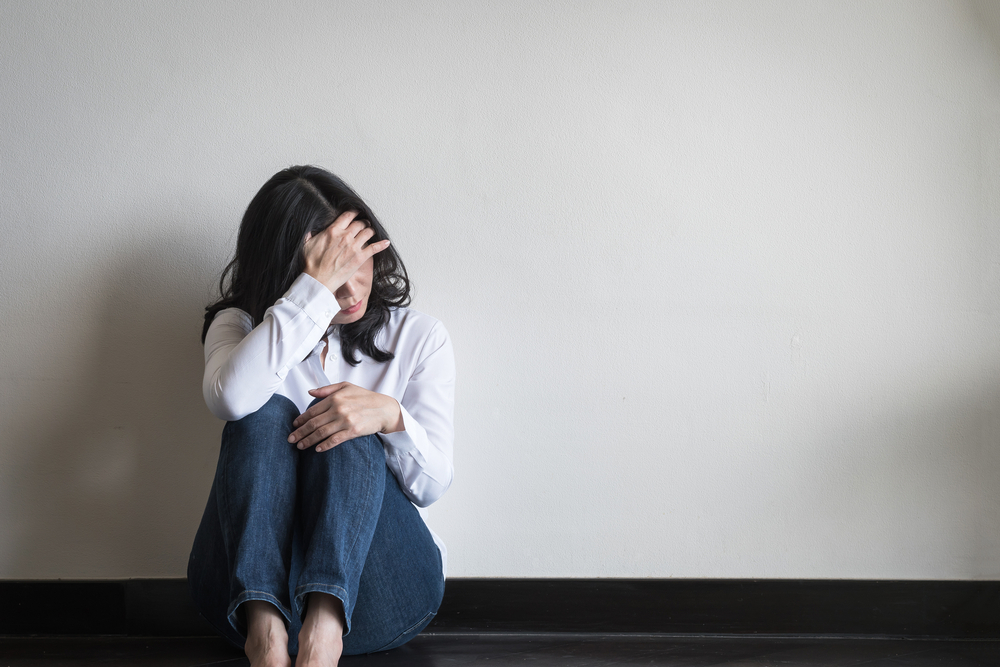 